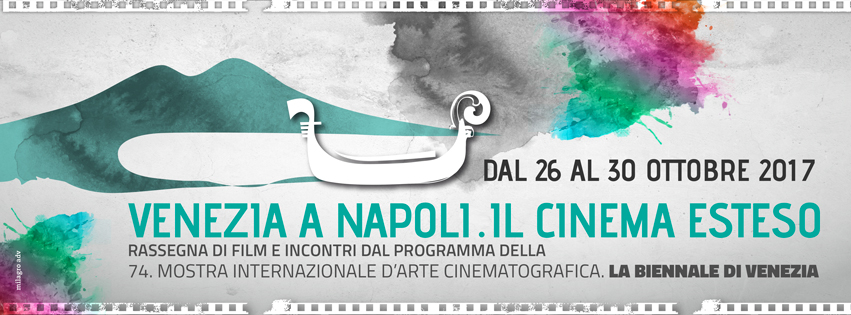 PROGRAMMA PER GIORNATA*Prima di ogni film proiezione dei corti  “80 ANNI DI CINECITTA’.  LE PILLOLE DELL’ARCHIVIO LUCE”  * Ingresso film 3 euro, salvo diversamente comunicato* tutte le proiezioni del 26 ottobre al cinema Astra sono gratuite per gli studentiwww.veneziaanapoli.it- veneziaanapoli@gmail.comSERATA ANTEPRIMA DELLA RASSEGNAMERCOLEDI 25 OTTOBRECINEMA HARTore 18:30Anteprima italiana dopo Venezia 74 -Fuori Concorso Diva!di Francesco PatiernoItalia / 75’Sarà presente in sala il regista Francesco PatiernoIngresso 6 euroGIOVEDI 26 OTTOBREASTRA ore 16
Giornate degli AutoriMihuazhiwei – The taste of rice flower di Pengfei  Song- Cina / 102'
in collaborazione con Istituto Confucio di Napoli e Università L’Orientaleore 18
Anteprima italiana dopo Venezia 74 Ex libris. The New York Public Librarydi Frederick Wiseman - Usa / 197’
Introdurranno Alberto Barbera - Direttore della 74esima Mostra Internazionale d’Arte Cinematografica Arturo  De Vivo - Prorettore Università degli studi di Napoli Federico IIAntonella Di  Nocera  - curatrice di Venezia a Napoli Il Cinema estesoHanno aderito l’Assessorato alla Cultura del Comune di Napoli , la Fondazione  Premio Napoli e A Voce AltaIngresso gratuito per gli studenti e il personale di bibliotecheLA PERLA ore 19:30
Evento speciale- Venezia 74 Fuori ConcorsoIl signor Rotpeter di Antonietta De LilloItalia / 37’
Saranno presenti Alberto Barbera, Valerio Caprara, la regista e la protagonista Marina Confalone Ingresso 4 euroPIERROT ore 20:30
32.Settimana della Critica – Fuori concorso Veleno di Diego Olivares Italia / 103’Interverranno  Alberto Barbera, il regista, il protagonista  Massimiliano Gallo e il produttore Gaetano Di  Vaio(Ingresso 1 euro)ASTRA ore 21:30
SERATA INAUGURALE Venezia 74Jusqu'à la gardedi Xavier Legrand
Francia / 90’
LEONE D’ARGENTO - PREMIO PER LA MIGLIOR REGIA / LEONE DEL FUTURO –OPERA PRIMA “LUIGI DE LAURENTIIS”
Interverranno   Gaetano Manfredi  -  Rettore della Università di Napoli Federico II Gaetano Manfredi,  Alberto Barbera, Antonella Di Nocera e il  regista Xavier LegrandVENERDI 27 OTTOBREPIERROT ore 9:30
I classici restaurati per le scuoleNon c’è pace tra gli ulividi Giuseppe De Santis
Italia (1950) / 107’ - restauro digitale della Cineteca Nazionale
in collaborazione Arci Movie  e Astrea – Sentimenti di giustiziaIntroducono Stefano Francia di Celle - curatore di Venezia Classici e il giudice Ulderico PomariciIngresso riservato agli studenti delle scuole superioriMODERNISSIMO ore 10:00 
I classici restaurati per le scuoleNon c’è pace tra gli ulividi Giuseppe De Santis
Italia (1950) / 107’ - restauro digitale della Cineteca Nazionale
In collaborazione con Moby DickIntroduce il professor Arturo MartorelliIngresso riservato agli studenti delle scuole superioriASTRA ore 17:30
32.Settimana della CriticaTemporada de cazadi Natalia Garagiola
Argentina, USA, Germania, Francia,Qatar/110’
Premio del pubblico SIAEore 19:30
Venezia Classici – DocumentariEvviva Giuseppedi Stefano Consiglio
Svizzera, Italia / 91’In collaborazione con la Cineteca di Bologna
Saranno presenti  Stefano Francia di Celle, il regista,  l’attrice Marina Confalone e il direttore della fotografia Cesare Accettaore 21:30
Venezia 74 - Fuori Concorso La mélodiedi Rachid Hami
Francia / 102’
Sarà presente in sala il regista Rachid HamiSABATO 28 OTTOBREASTRA ore 17:30Orizzonti – ConcorsoBedounetarikh, bedouneemza (No date, No signature)
di Vahid Jalilvand
Iran / 104’
PREMIO ORIZZONTI PER LA MIGLIORE REGIA PREMIO ORIZZONTI PER LA MIGLIOR INTERPRETAZIONE MASCHILE a NAVID MOHAMMADZADEHore 19:30
32.Settimana della CriticaLes garçons sauvages di Bertrand Mandico
Francia/111’
PREMIO MARIO SERANDREI – HOTEL SATURNIA PER IL MIGLIOR CONTRIBUTO TECNICOore 21:30
Giornate degli Autori Dove cadono le ombredi Valentina Pedicini
Italia / 95'
NUOVO IMAIE TALENT AWARD a Federica Rossellini; PREMIO EDIPO RE a Valentina Pedicini
Sarà presente in sala la regista DOMENICA 29 OTTOBREASTRAore 17:30
I classici restaurati Non c’è pace tra gli ulividi Giuseppe De Santis
Italia (1950) / 107’
restauro digitale a cura della Fondazione Cineteca Nazionale (ingresso gratuito)ore19:30Venezia 74 - Proiezioni speciali L’ordine delle cosedi Andrea SegreItalia, Francia / 102’Sarà presente lo sceneggiatore Marco Pettenelloore 21:30
Fuori Concorso – Non fictionThisis Congodi Daniel McCabe
Usa / 91’
Sarà presente il regista Daniel McCabe. Presenta Antonio BorrelliLUNEDI 30 OTTOBREEvento speciale in collaborazione con Istituto Francese e  Premio Lina MangiacapreISTITUTO FRANCESE DI NAPOLI, PALAZZO GRENOBLE,  ore 19
Orizzonti Les bienheureuxdi Sofia Djama
Francia, Belgio, Qatar / 102’
PREMIO ORIZZONTI PER LA MIGLIOR INTERPRETAZIONE FEMMINILE a LYNA KHOUDRIIntrodurranno  il console Jean- Paul Seytre e Antonella Di NoceraSarà presente la regista Sofia DjamaPrima del film verrà consegnato alla regista il Premio Lina MangiacapreIngresso libero